Задания по уравнениям математической физики (Задание №2)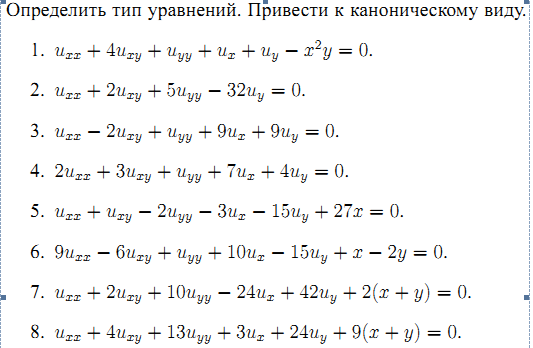 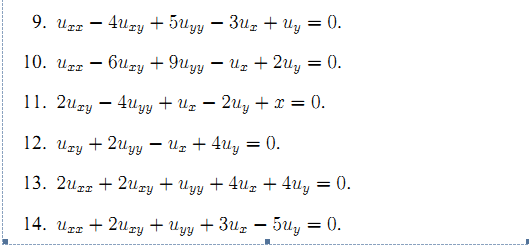 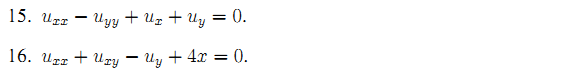 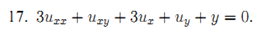 